Уважаемые родители!  Важный совет для ВАС: рассказывайте детям о правилах пожарной безопасности; будьте примером во всех ситуациях, связанных с соблюдением правил пожарной безопасности! Помогите сформировать у детей чувство опасности огня. Пусть они узнают об угрозе огня из Ваших рассказов, предостережений и картинок, нежели из реальной жизни!!! Помните: вы ответственны за безопасность ваших детей! Закрепляйте с детьми правила пожарной безопасности:                                                                                                                                         - Не играть со спичками!                                                                                                                                                            - Не включать электроприборы, если взрослых нет дома!                                                                                                      - Не открывать дверцу печки!                                                                                                                                                             - Нельзя бросать в огонь пустые баночки и флаконы от бытовых химических веществ, особенно аэрозоли!                                                                                                                                                                                 - Не играть с бензином и другими горючими веществами!                                                                                                                      - Никогда не прятаться при пожаре!                                                                                                                                                - Если в комнате огонь, нужно выбираться из нее на четвереньках и звать взрослых!                                             При пожаре звонить 01 (назвать свой адрес, телефон, фамилию и что горит)!                                                              Не играть с огнем!                                                                                                                                                                               Зачастую, решающим фактором в возникновении пожара и гибели детей является отсутствие контроля со стороны взрослых. Родители оставляют одних детей без присмотра, кроме этого, уходя из дома, закрывают их на ключ, чем исключают возможность для ребенка самостоятельно покинуть горящее помещение. Лучший способ предотвратить несчастные случаи с ребенком – не оставлять его без присмотра. Если это не всегда возможно, то родители заранее должны позаботиться о его безопасности.                                                                                                                                  Во-первых – спички, зажигалки и другие источники открытого огня должны храниться в недоступном для детей месте. Все, что ребенку нельзя трогать, должно быть физически для него недоступно.                                                                                                                                                                                 Во – вторых – почаще ребенка контролировать, звонить и узнавать, чем он занимается. Необходимо организовать его досуг. Родители должны строго определить правила пользования бытовыми приборами: т.е. что и когда можно включать, а что без присутствия родителей включать и трогать нельзя.                                                                                                                                                                        В-третьих – объяснить своему ребенку, от чего может произойти пожар, и к каким серьезным последствиям он может привести. Так же ребенок должен знать, что делать, если пожар все-таки произошел. Объясните детям, что прятаться ни в коем случае нельзя, а необходимо срочно покинуть горящее помещение, выйти на улицу в безопасное место и обязательно сообщить о пожаре в пожарную охрану, родителям или соседям.                                                                                                       Если, уходя, Вы оставили ваших детей одних в доме, пожалуйста:                                                                                                       - отключите все электроприборы;                                                                                                                                                - перекройте газовые краны;                                                                                                                                                       - положите спички, зажигалки в недоступные для них места;                                                                                                     - попросите соседей присмотреть за детьми;                                                                                                                          - периодически звоните домой;                                                                                                                                                                 - запишите и положите возле телефонного аппарата номер службы спасения «01»;                                                               - объясните ребенку, что если в квартире или доме начнется пожар, ему нужно сразу выйти в коридор (на улицу или балкон) и позвать на помощь соседей.                                                                            ПУСТЬ ЗНАЕТ КАЖДЫЙ ГРАЖДАНИН ПОЖАРНЫЙ НОМЕР – «01» и «112»!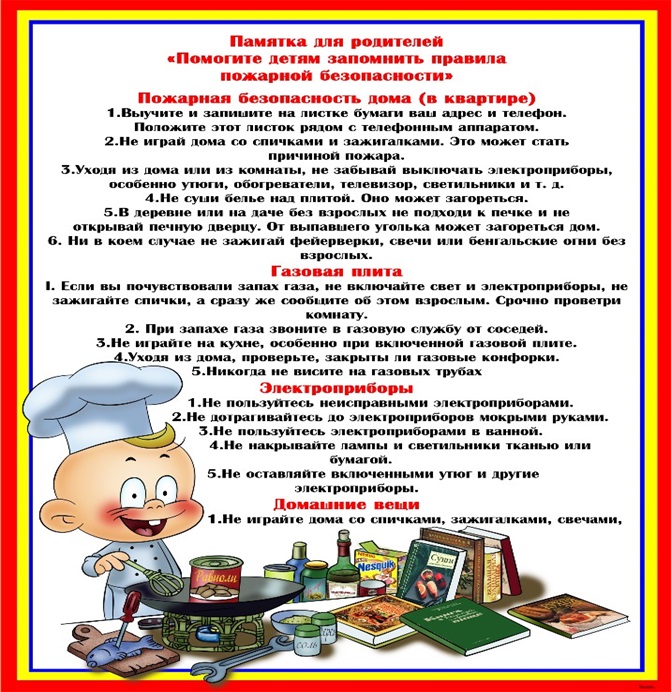 Памятка  для родителей о правилах безопасности вблизи водоёмов  в осенне-зимний период.                            С наступлением заморозков (иногда уже в октябре-ноябре) на водоёмах появляется первый лёд. Образовавшийся первый ледяной покров привлекает детей, подростков и некоторых взрослых опробовать его на прочность. Однако тонкий лед очень опасен.Для того чтобы «ледяные» трагедии не повторялись, необходимо соблюдать правила безопасности вблизи и на водоемах в осенне - зимний период.                   С появлением первого ледяного покрова на водоёмах запрещается катание на коньках, лыжах и переход. Тонкий лёд непрочен и не выдерживает тяжести человека.   Переходить по льду нужно по оборудованным переправам, но если их нет, то прежде, чем двигаться по льду, надо убедиться в его прочности. Прочность льда рекомендуется проверять пешнёй. Если после первого удара лёд пробивается и на нём появляется вода, нужно немедленно остановиться и идти обратно по следам. Первые шаги на обратном пути надо делать не отрывая подошвы от льда. Категорически запрещается проверять прочность льда ударом ноги.   Во всех случаях, прежде чем сойти с берега на лёд, необходимо внимательно осмотреться, наметить маршрут движения, выбирая безопасные места. Лучше всего идти по проложенной тропе. Опасно выходить на лёд при оттепели. Не следует спускаться на лёд в незнакомых местах, особенно с обрывов.    При движении по льду следует быть осторожным, внимательно следить за поверхностью льда, обходить опасные подозрительные места. Следует остерегаться площадок покрытых толстым слоем снега -под снегом лёд всегда тоньше, чем на открытом месте. Особенно осторожным нужно быть в местах, где быстрое течение, вблизи выступающих на поверхность кустов, осоки, травы, где ручьи впадают в водоёмы, выходят родники и вливаются тёплые сточные воды промышленных предприятий, где ведётся заготовка льда и т.п. Безопаснее всего переходить по прозрачному с зеленоватым оттенком льду толщиной не менее 7 см.  При групповом переходе по льду надо двигаться на расстоянии 5- 6 метров друг от друга, внимательно следя за идущим впереди. При перевозке небольших по размерам, но тяжелых грузов, их следует класть на сани или брусья с большой площадью опоры.  Кататься на коньках разрешается только на специально оборудованных катках. Если каток устраивается на водоёме, то катание разрешается, лишь после тщательной проверки прочности льда (толщина льда должна быть не менее 10- 12 см). Массовое катание разрешается при толщине льда не менее 25 см. Опасно ходить и кататься на льду в ночное время и, особенно в незнакомых местах. Во время рыбной ловли не рекомендуется на небольшой площадке пробивать много лунок, прыгать и бегать по льду, собираться большими группами. Каждому рыболову необходимо иметь с собой шнур длиной 12- 15 м, на одном конце которого крепится груз весом 400- 500 г., а на другом –петля.  В случае провала льда под ногами надо действовать быстро и решительно -широко расставив руки, удержаться на поверхности льда, без резких движений стараться выползти на твёрдый лёд, а затем, лёжа на спине или на груди, продвинуться в сторону, откуда пришел, одновременно призывая на помощь на твёрдый лёд, а затем, лёжа на спине или на груди, продвинуться в сторону, откуда пришел, одновременно призывая на помощь.                                                                   Уважаемые родители!Не допускайте бесконтрольного нахождения и игр детей вблизи водоемов, разъясните им смертельную опасность пренебрежения данными рекомендациями.Памятка для родителей по безопасному использованию сети Интернет1.    Старайтесь по-прежнему поддерживать как можно более открытое общение внутри семьи и позитивное отношение к компьютерам. Обсуждайте с детьми их общение, друзей и действия в Интернете точно так же, как другие действия и друзей.2.    Создайте список семейных правил использования Интернете дома. Укажите виды сайтов, которые можно посещать без ограничений, время подключения к Интернету, расскажите, какую информацию не следует разглашать в Интернете, а также предоставьте инструкции по общению с другими в Интернете, включая общение в социальных сетях.3.    Компьютеры, подключенные к Интернету, должны находиться в открытом месте, а не в спальне ребенка-подростка.4.    Изучите средства фильтрации Интернет-содержимого (такие как Windows Vista, средства родительского контроля Windows-7 и Функции семейной безопасности Windows Live) и используйте их в качестве дополнения к контролю со стороны родителей.5.    Защитите ваших детей от всплывающих окон с оскорбительным содержимым с помощью функции блокировки всплывающих окон, встроенных в браузер Internet Explorer.6.    Следите за тем, какие сайты посещает ваш ребенок-подросток и с кем он общается. Просите их пользоваться контролируемыми чатами, настаивайте на том, чтобы они использовали только общедоступные чаты.7.    Настаивайте на том, чтобы они никогда не соглашались на встречу с друзьями, с которыми они познакомились в Сети.8.    Научите детей не загружать программы, музыку или файлы без вашего разрешения. Обмен файлами и использование текста, изображений или рисунков с веб-сайтов может привести к нарушению авторских прав и может быть незаконным.9.    Поговорите со своими детьми-подростками о содержимом в Интернете, предназначенном для взрослых, и порнографии, а также укажите им позитивные сайты, посвященные вопросам здоровья.10.     Помогите им защитить себя от спама. Проинструктируйте своих детей-подростков никогда не давать свой адрес электронной почты при общении в Интернете, не отвечать на нежелательные почтовые сообщения и пользоваться фильтром электронной почты.11.     Знайте, какие сайты ваши дети-подростки посещают чаще всего. Убедитесь, что ваши дети не посещают сайты, содержащие оскорбительные материалы, и не публикуют свою личную информацию. Следите за тем, какие фотографии публикуют ваши дети-подростки и их друзья.12.     Проследите за тем, чтобы дети спрашивали у вас, прежде чем совершать финансовые операции в Интернете, включая заказ, покупку или продажу товаров.13. Обсудите со своими детьми-подростками азартные игры в Интернете, а также потенциальные риски, связанные с ними.Памятка родителям по обучению детей безопасному поведению на дороге Уважаемые папы и мамы!    Учите детей безопасному поведению на дороге своим примером! Ситуация на дорогах напряженная и опасная. Необходимо помнить, что Ваше поведение на дороге, беседы, просто упоминания о безопасном поведении на дороге должны быть не от случая к случаю, а постоянными.   Важно научить их наблюдать, ориентироваться в обстановке на дороге, оценивать и предвидеть опасность. Формирование навыка наблюдения и ориентирования в дорожных ситуациях зависит от взрослых, находясь на дороге со своими детьми, применяйте постоянно некоторые методы, которые помогут Вам и вашему ребенку сформировать навыки безопасного поведения.Никогда не спешите на проезжей части, переходите дорогу только   размеренным шагом.Не разговаривайте при переходе дороги, как бы интересна не была тема беседы, тогда ребенок поймет, что нельзя отвлекаться при маневре перехода.Никогда не переходите дорогу наискосок, не говоря уже о перекрестках. Покажите, что правильный и соответственно безопасный переход – только строго поперек дороги.Не переходите дорогу на красный или желтый сигнал светофора, как бы Вы не спешили. Это не только разовая опасность. Без Вас он сделает то же самое.Приучитесь сами и приучите детей переходить дорогу не там, где Вам надо, а там, гдеесть переходы.При выходе из автобуса, трамвая, такси, помните, что вы должны сделать это первыми, чтобы проконтролировать дальнейшее передвижение ваших детей.Постоянно обсуждайте с ребенком возникающие ситуации на дорогах, указывая на явную или скрытую опасность.Особенно обращайте внимание на двигательную память детей: остановка перед переходом, поворот головы налево, направо для оценки ситуации на дороге; все должно быть зафиксировано ребенком, чтобы он, в случае необходимости мог скопировать Ваше поведение. Сформируйте обязательно твердый навык – сделал первый шаг на проезжую часть, поверни голову и осмотри дорогу в обоих направлениях.Никогда не выходите на дорогу из прикрытия в виде машины или кустарника, тем самым показывая плохую привычку неожиданно появляться на проезжей части.Научите всматриваться вдаль и оценивать скорость приближающихся видов транспорта, для того, чтобы суметь вычислить время, за которое машина или мотоцикл смогут доехать до Вас.Обращайте внимание на обманчивость пустынных дорог, они не менее опасны, чем оживленные. Не ожидая встретить на ней опасность, человек подвергает свою жизнь еще большей опасности.Особое внимание необходимо уделить детям, имеющим проблемы со зрением. Боковое зрение, играющее огромную роль при переходе улицы, у ребят с ослабленным зрением развито слабее. Приучите их чаще поворачивать голову для оценки ситуации на дороге.                                                                                                 Помните, что жизнь и безопасность детей на дорогах зависит, прежде всего, от нас, взрослых.                                                                                                                           НИКТО НЕ МОЖЕТ ЗАМЕНИТЬ РОДИТЕЛЕЙ ПРИ ОБУЧЕНИИ РЕБЕНКА ДИСЦИПЛИНИРОВАННОМУ ПОВЕДЕНИЮ НА УЛИЦЕ, СОБЛЮДЕНИЮ ИМ ПРАВИЛ БЕЗОПАСНОСТИ!
    НИКОГДА САМИ НЕ НАРУШАЙТЕ ПРАВИЛА ДОРОЖНОГО ДВИЖЕНИЯ!Памятка по безопасности детей (для родителей)1. Говорите о безопасности в доверительной манере. Не пугайте ребенка, когда говорите о правилах безопасного поведения.2. Развивайте у ребенка привычку говорить открыто о том, что его беспокоит или пугает. Не шутите над страхами ребенка.3. Приучите ребенка к тому, что его тело является его собственностью, и никто не имеет право трогать его. Если какие-то прикосновения вызывают у него дискомфорт, ребенок должен об этом Вам рассказать.4. Объясните ребенку кто такой «опасный незнакомец». Это человек, который может выглядеть как любой другой человек, но пытается обмануть ребенка или заставить его сделать плохие вещи. «опасный незнакомец» может предложить ребенку пойти с ним (посмотреть щенка, попугая и т.д.), обещать конфеты или деньги, попросить проводить куда-то. О таких случаях ребенок должен сразу рассказать родителям. А родители должны сообщить в правоохранительные органы!5. Если посторонний человек просит у ребенка помощи, ребенок должен позвать на помощь знакомых взрослых.6. Если ребенок чувствует угрозу, исходящую от постороннего человека, он должен незамедлительно убежать или громко крикнуть «НЕТ». Если ребенка насильно ведут куда-то за руку, он должен кричать: «ЭТО НЕ МОЙ ПАПА/НЕ МОЯ МАМА».7. Придумайте секретное слово опасности. Если ребенок произносит его Вам в телефонном разговоре – значит, у него неприятности, и он нуждается в помощи.8. Никогда не маркируйте одежду и вещи метками с именем ребенка. Злоумышленник может воспользоваться информацией.9. Научите ребенка тому, что в случае потери в людном месте он всегда может обратиться за помощью к полицейским, врачам скорой помощи и другим людям в форме. Ребенок не должен стесняться или бояться просить помощи.10. Выучите с ребенком наизусть Ваш адрес.11. Если Ваш ребенок уходит из дома один, обязательно научите его говорить о том, куда он идет и сообщать о том, что он пришел туда, куда отправился.12. В случае если к Вам в гости пришли друзья ребенка, сообщите их родителям о том, что дети находятся у Вас до вечера, договоритесь с родителями о том, заберут ли они ребенка сами или Вы его проводите до дома.13. В случае если на улице Вы увидите одинокого ребенка, обязательно предложите ему помощь. Спросите, не потерялся ли он.